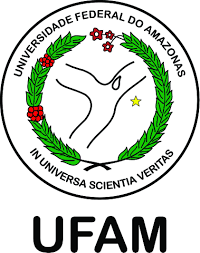 UNIVERSIDADE FEDERAL DO AMAZONASINSTITUTO DE CIÊNCIAS SOCIAIS, EDUCAÇÃO E ZOOTECNIA COLEGIADO DO CURSO DE ADMINISTRAÇÃONOME DO AUTORTÍTULO DO TRABALHO: SUBTÍTULO (SE HOUVER)PARINTINS/AMANONOME DO AUTORTÍTULO DO TRABALHO: SUBTÍTULO (SE HOUVER)Trabalho de Conclusão de Curso apresentado ao Colegiado do Curso de Administração do Instituto de Ciências Socais, Educação e Zootecnia da Universidade Federal do Amazonas como requisito parcial para a obtenção do título de Bacharel em Administração.Orientadora: Professora Doutor / Doutora / Mestre / / Especialista/Bacharel XXXPARINTINS/AMANONOME DO AUTORTÍTULO DO TRABALHO: SUBTÍTULO (SE HOUVER)Trabalho de Conclusão de Curso apresentado ao Colegiado do Curso de Administração do Instituto de Ciências Socais, Educação e Zootecnia da Universidade Federal do Amazonas como requisito parcial para a obtenção do título de Bacharel em Administração.Orientadora: Professora Doutor / Doutora / Mestre / / Especialista/Bacharel XXXAprovado em: ___/___/______._________________________________________________Presidente: Prof. Nome do professor, Grau (M.e ou M.ª ou D.r ou D.ra) - Orientador, Universidade de Atuação do professor_________________________________________________Membro: Prof. Nome do professor, Grau (M.e ou M.ª ou D.r ou D.ra), Universidade de Atuação do professor_________________________________________________Membro: Prof. Nome do professor, Grau (M.e ou M.ª ou D.r ou D.ra), Universidade de Atuação do professorDedicatória (opcional).“Texto em que o autor presta homenagem ou dedica seu trabalho.” (ASSOCIAÇÃO BRASILEIRA DE NORMAS TÉCNICAS, 2011, p. 2). agradecimentos“Texto em que o autor faz agradecimentos dirigidos àqueles que contribuíram de maneira relevante à elaboração do trabalho.”  (ASSOCIAÇÃO BRASILEIRA DE NORMAS TÉCNICAS., 2011, p.1).Epígrafe (opcional).“Texto em que o autor apresenta uma citação, seguida de indicação de autoria, relacionada com a matéria tratada no corpo do trabalho. (ASSOCIAÇÃO BRASILEIRA DE NORMAS TÉCNICAS, 2011, p. 2). RESUMOO resumo deve ressaltar sucintamente o conteúdo de um texto. A ordem e a extensão dos elementos dependem do tipo de resumo (informativo ou indicativo) e do tratamento que cada item recebe no documento original. Deve ser composto de uma sequência de frases concisas em parágrafo único, sem enumeração dos tópicos. Em documento técnico ou científico, recomenda-se o resumo informativo. Convém usar o verbo na terceira pessoa. Quanto à sua extensão, convém que os resumos tenham de 150 a 500 palavras nos trabalhos acadêmicos e relatórios técnicos e/ou científicos. (ASSOCIAÇÃO BRASILEIRA DE NORMAS TÉCNICAS, 2021, p. 2). Palavras-chave: Palavra representativa do conteúdo do documento. Separadas entre si por ponto e vírgula e finalizadas por ponto. Devem ser grafadas com as iniciais em letra minúscula, com exceção dos substantivos próprios e nomes científicos. (ASSOCIAÇÃO BRASILEIRA DE NORMAS TÉCNICAS, 2021, p. 1-2). resumo em língua estrangeiraTexto em língua estrangeira.Palavras-chave em língua estrangeira.lista de ilustrações(se houver)lista de tabelas(se houver)lista de abreviaturas e siglas(se houver)ABNT		Associação Brasileira de Normas TécnicasIBGE		Instituto Brasileiro de Geografia e EstatísticaLISTA DE SÍMBOLOS(se houver)O(n)		Ordem de um algoritmoSUMÁRIOINTRODUÇÃOTexto.OBJETIVOS A seguir, serão apresentados o objetivo geral e os objetivos específicos deste trabalhoObjetivo geralTexto.Objetivos específicos  Os objetivos específicos são: texto;texto;texto.JUSTIFICATIVAREVISÃO DE LITERATURA Texto.METODOLOGIA DISCURSÃO DOS RESULTADOSTexto. CONSIDERAÇÕES FINAISREFERÊNCIASASSOCIAÇÃO BRASILEIRA DE NORMAS TÉCNICAS. NBR 6028: informação e documentação: resumo, resenha e recensão: apresentação. 2. ed. Rio de Janeiro: ABNT, 2021. ASSOCIAÇÃO BRASILEIRA DE NORMAS TÉCNICAS. NBR 14724: informação e documentação: trabalhos acadêmicos: apresentação. 3. ed. Rio de Janeiro: ABNT, 2011. APÊNDICE A – Título(opcional)Apêndice é o “texto ou documento elaborado pelo autor, a fim de complementar sua argumentação, sem prejuízo da unidade nuclear do trabalho.” (ASSOCIAÇÃO BRASILEIRA DE NORMAS TÉCNICAS, 2011, p. 2).ANEXO A – Título(opcional)Anexo é o “texto ou documento não elaborado pelo autor, que serve de fundamentação, comprovação e ilustração.” (ASSOCIAÇÃO BRASILEIRA DE NORMAS TÉCNICAS, 2011, p. 2).